Муниципальное бюджетное общеобразовательное учреждение«Кириковская средняя школа»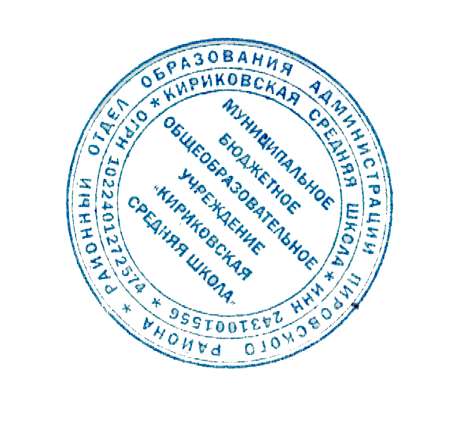 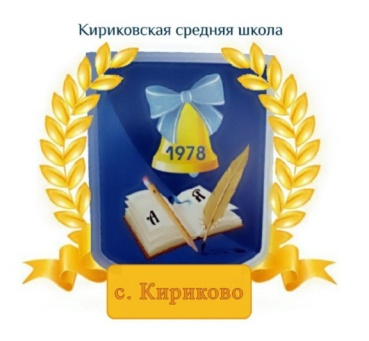 Рабочая программа внеурочной деятельности «Движение – это жизнь» для учащихся 2 класса муниципального бюджетного общеобразовательного учреждения «Кириковская средняя школа»Направление: спортивно-оздоровительное.Составил: учитель первой квалификационной категории Иванова Татьяна Борисовна2022-2023 учебный годПояснительная записка.Настоящая программа внеурочной деятельности «Движение – это жизнь» составлена на основании основной образовательной программы начального общего образования муниципального бюджетного общеобразовательного учреждения «Кириковская средняя школа» от 06 марта 2019, утвержденной приказом по муниципальному бюджетному общеобразовательному учреждению «Кириковская средняя школа» № 71-од от 07.03.2019, плана внеурочной деятельности муниципального бюджетного общеобразовательного учреждения «Кириковская средняя школа»На реализацию настоящей программы внеурочной деятельности на уровне начального общего образования во 2 классе школы планом внеурочной деятельности предусмотрено 34 часа в год.Всего на уровне начального общего образования настоящая образовательная программа планируется к реализации в течении 135 часов.Цель программы:- создание наиболее благоприятных условий для формирования у младших школьников отношения к здоровому образу жизни как к одному из главных путей в достижении успеха.Задачи:-   укреплять здоровье учащихся, приобщать их к занятиям физической культурой и здоровому образу жизни, содействовать гармоническому, физическому развитию;- обучать жизненно важным двигательным умениям и навыкам;-   воспитывать дисциплинированность, доброжелательное отношение к одноклассникам, формировать коммуникативные компетенции.Программа «Движение – это жизнь» разработана с учетом  местонахождения школы и ее филиала и  материально-технической базы необходимой для занятий спортом.Основное функциональное назначение программы состоит в том, что она призвана компенсировать отсутствие третьего часа физической культуры в учебном плане школы на уровне начального общего образования.Настоящая программа реализуется классным руководителем.В связи с малым количеством учащихся в школе, реализация основных мероприятий программы осуществляется в большинстве своем в разновозрастных группах.Результаты освоения курса внеурочной деятельности.Личностными результатами программы внеурочной деятельности по спортивно-оздоровительному направлению «Движение – это жизнь» является формирование следующих умений:- целостный, социально ориентированный взгляд на мир;- ориентация на успех в учебной деятельности и понимание его причин;- способность к самооценке на основе критерия успешной деятельности;- активно включаться в общение и взаимодействие со сверстниками на принципах уважения и доброжелательности, взаимопомощи и сопереживания;- проявлять дисциплинированность, трудолюбие и упорство в достижении поставленных целей;- освоение моральных норм помощи тем, кто в ней нуждается, готовности принять на себя ответственность;- развитие мотивации достижения и готовности к преодолению трудностей на основе конструктивных стратегий совладения и умения мобилизовать свои личностные и физические ресурсы стрессоустойчивости;- освоение правил здорового и безопасного образа жизни.Метапредметными результатами программы внеурочной деятельности по спортивно-оздоровительному направлению «Подвижные игры» является формирование следующих универсальных учебных действий (УУД):    Регулятивные УУД:- умения планировать, регулировать, контролировать и оценивать свои действия;- планирование общей цели и путей её достижения;- распределение функций и ролей в совместной деятельности;- конструктивное разрешение конфликтов;- осуществление взаимного контроля;- оценка собственного поведения и поведения партнёра и внесение  необходимых коррективов;- принимать и сохранять учебную задачу;- планировать свои действия в соответствии с поставленной задачей и условиями её реализации;- учитывать установленные правила в планировании и контроле способа решения;- адекватно воспринимать предложения и оценку учителей, товарищей, родителей и других людей;- различать способ и результат действия;- вносить необходимые коррективы в действие после его завершения на основе его оценки и учёта характера сделанных ошибок, использовать предложения и оценки для создания нового, более совершенного результата.
Познавательные УУД:- добывать новые знания: находить дополнительную информацию по содержанию курса, используя дополнительную литературу, свой жизненный опыт;- перерабатывать полученную информацию, делать выводы;- преобразовывать информацию из одной формы в другую: предлагать свои правила игры на основе знакомых игр;- устанавливать причинно-следственные связи.Коммуникативные УУД:- взаимодействие, ориентация на партнёра, сотрудничество и кооперация (в командных видах игры);- адекватно использовать коммуникативные средства для решения различных коммуникативных задач;- допускать возможность существования у людей различных точек зрения, в том числе не совпадающих с его собственной, и ориентироваться на позицию партнёра в общении и взаимодействии;- учитывать разные мнения и стремиться к координации различных позиций в сотрудничестве;- формулировать собственное мнение и позицию;- договариваться и приходить к общему решению в совместной деятельности, в том числе в ситуации столкновения интересов;- совместно договариваться о правилах общения и поведения и следовать им;- учиться выполнять различные роли в группе.Оздоровительные результаты программы внеурочной деятельности:Первостепенным результатом реализации программы внеурочной деятельности является физическая подготовленность и степень совершенства двигательных умений, высокий уровень развития жизненных сил, нравственное, эстетическое, интеллектуальное развитие, а также- двигательная подготовленность как важный компонент здоровья учащихся;- развитие физических способностей;- освоение правил здорового и безопасного образа жизни;- развитие  психических и нравственных качеств;- повышение социальной и трудовой активности;- планирование занятий с физическими упражнениями в режиме дня;- организация собственного отдыха и досуга с использованием средств физической активности;- организация и проведения самостоятельно со сверстниками подвижных игр;- взаимодействие со сверстниками по правилам проведения подвижных игр и соревнований;- применение жизненно важных двигательных навыков и умений различными способами, в различных изменяющихся, вариативных условиях.Содержание курса внеурочной деятельности с указанием форм организации и видов деятельности.Тематическое планирование.    Пояснение к тематическому планированию.    Учитель (классный руководитель) вправе самостоятельно выбирать форму мероприятия, в рамках обозначенной в тематическом планировании темы, для того, чтобы содержание мероприятия соответствовало возрастным возможностям учащихся.СОГЛАСОВАНО:Заместитель директора по учебно-воспитательной работе 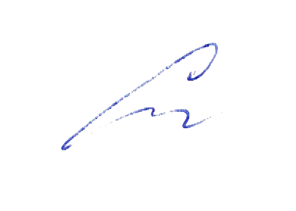 Сластихина Н.П.______«31» августа 2022 г.УТВЕРЖДАЮ:Директор муниципального бюджетного общеобразовательного учреждения «Кириковская средняя школа» 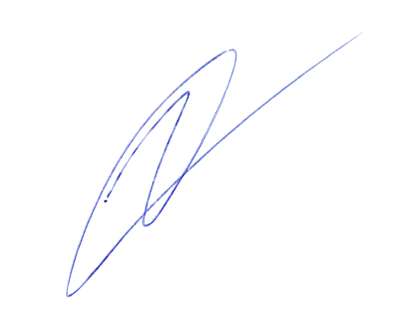 Ивченко О.В. _______«31» августа 2022 г.Содержание курса внеурочной деятельностиКоличество часовФормы организации видов деятельности.Подвижные игры.13Походы на природу, игры на природе, репортажи на школьном сайте.Спортивные игры.15Соревнования, игры совместно с родителями, репортажи на школьном сайтеСпорт для меня и для всех.6Беседа, викторина, репортажи на школьном сайте.№ п/пТемаКол-во часовДатаПримечание 1Игры на природе.  «Салки», «Догони меня».106.092Золотая осень. Легкая атлетика.213.0920.093Веселые старты.227.0904.104Забытые игры. «Горелки».111.105Беседа «Я - хозяин своего здоровья».118.106Подвижные игры. «Охотники и утки».125.107Подвижные игры. «Кот и мыши».108.118Веселые старты.215.1122.119Беседа «Правильное питание – за лог здоровья».129.1110Подвижные игры. «Совушка».106.1211Зимние забавы313.1220.1227.1212Подвижные игры. «Подвижная цель» 110.0113Веселые старты.217.0124.0114Викторина «Что я знаю о ЗОЖ».131.0115Беседа «Сон и его значение для здоровья человека».107.0216Веселые старты.214.0221.0217Подвижные игры. «Два мороза».128.0218Лыжная прогулка307.0314.0321.0319День здоровья. Игры, эстафеты, викторины.204.0411.0420Игры на природе.  «Рыбаки и рыбки».118.0421Веселые старты.225.0402.0522Беседа «Как сохранять и укреплять свое здоровье».109.0523Подвижные игры. «Зайцы в огороде».116.05